      	      Ústav živočišné fyziologie a genetiky AV ČR, v. v. i.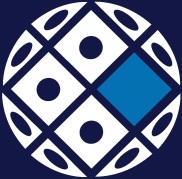 		 Rumburská 89, 277 21 Liběchov, Česká republika				  	       IČO: 67985904 DIČ: CZ67985904   		                                                         tel.: 315 639 532; fax: 315 639 510                       ID Datové schránky: dj8p5f                                                           	      E-mail: uzfg@iapg.cas.cz; URL http://www.iapg.cas.cz   ZÁPIS ZE ZASEDÁNÍ RADY ÚŽFG AV ČR, v. v. i.14. 6. 2012, 10:00 hod., Praha – KrčPřítomni: viz prezenční listina (příloha 1) Kontrola zápisu ze zasedání Rady ÚŽFG ze dne 28. 2. 2012Zápis byl jednohlasně schválen přítomnými členy Rady ÚŽFG.Výsledky výběrových řízení na vedoucí laboratoří ÚŽFG AV ČR, v. v. i. a návrhy organizačních změnProf. Ráb seznámil členy Rady ÚŽFG s výsledky výběrových řízení na vedoucí laboratoří. Poté byly projednávány návrhy organizačních změn jednotlivých laboratoří.Rada ÚŽFG doporučila na pozici vedoucího Laboratoře vývojové biologie Dr. Kaňku a na pozici Laboratoře embryologie živočichů prof. Míška. Oba návrhy byly jednohlasně schváleny všemi přítomnými členy Rady ÚŽFG.Rada ÚŽFG se po dlouhé diskusi usnesla přijmout na funkci vedoucího Laboratoře biologie nádorů Dr. Jandu. Pracovní kontrakt bude dvouletý a poté budou hodnoceny jeho výsledky. 6 členů hlasovalo pro přijetí a 2 se zdrželi hlasování.Dále Rada ÚŽFG projednala situaci vzniklou v Laboratoři genomiky živočichů. Rada ÚŽFG po diskusi odhlasovala opatření - změna organizační struktury ÚŽFG zrušení laboratoře s výsledkem: 6 členů hlasovalo pro zrušení a 2 členi se zdrželi hlasování. Pracovně právní vztahy vypořádá ředitel ústavu.Jako poslední byla projednána Laboratoř anearobní mikrobiologie. Rada ÚŽFG jednohlasně schválila jako vedoucího laboratoře ředitele ústavu Ing. Kopečného a ocenila projekt RUMINOMICS.Rada ÚŽFG navíc doporučuje zřídit Odbornou poradní radu-Scientific advisory board za účelem odborného usměrňování laboratoří, aby vedoucí laboratoří měli zpětný pohled z vnějšku. Také doporučuje zřídit funkci zástupce vedoucího laboratoře.Technická novelizace vnitřních předpisů ÚŽFG AV ČR, v. v. i.Rada projednala a jednohlasně schválila technickou novelizaci vnitřních předpisů ÚŽFG AV ČR, v. v. i. Jedná se o tyto směrnice:Směrnice k DPH a jejímu průkaznému vykazováníSměrnice pro evidenci, účtování a odepisování majetku, operativní evidenceVnitřní směrnice pro hospodaření s fondyHarmonogram účetních závěrek v průběhu účetního období, roční účetní uzávěrky a závěrkySměrnice pro inventarizaci majetku, závazkůSměrnice upravující oběh účetních dokladůSměrnice pro poskytování cestovních náhradSměrnice pro evidenci, účtování a oceňování zásobSměrnice přehled oběhů nákladůSměrnice pro účtování chovu a spotřeby experimentálních zvířatSměrnice vnitřní kontrolní systémProjednání a schválení výroční zprávy ÚŽFG AV ČR, v. v. i. za rok 2011Rada 	ÚŽFG projednala a schválila výroční zprávu ÚŽFG AV ČR, v. v. . za rok 2011 s těmito připomínkami. Doplnit do příloh výpis časopiseckých publikací  za rok 2011.Doplnit chybějící mezinárodní spolupráce podložené publikací, grantem nebo smlouvou. Opravit drobné překlepy.Projednání projektů VaVRada ÚŽFG projednala návrhy projektů VaV. Rada ÚŽFG podpořila všechny grantové žádosti. V případě prof. Stratila se grantová žádost podmiňuje získáním titulu emeritního pracovníka. Požadavek Rady instituce je aby pracovník Dr. Ardan v předloženém dokumentu o plánovaném projektu specifikoval úvazek, Dr. Juhás specifikoval finanční spoluúčast (435 tis.), prof. Stratil specifikoval svůj úvazek a Ing Šušor specifikoval na co žádá investice 600 tis..Různé:   Současný stav projektu ExAM – Ing. Kubelka informoval členy o současném stavu projektu ExAM. V současné době bylo na MŠMT zaslána zpráva o výběrových řízeních na firmu, která bude provádět  vyběrová řízení projektu ExAM. Díky upřesňování hranic areálu se pozdržela stavba pavilonu, cca o půl roku. V nejbližší době bude ustavena Dozorčí rada projektu a ustanoven ředitel projektu ExAM (srpen 2012).Odměňování z grantů – ředitel Kopečný objasnil členům Rady instituce odměňování pracovníků z grantů. Rada instituce požádala vedení ústavu, aby zveřejnil mechanismus odměnování řešitelů a spoluřešitelů grantů a projektů.Podpora postdoktorandů – ředitel Kopečný vyvětlil jak funguje podpora postdoktorandů. Z ušetřených mzdových prostředků byly přerozděleny osobní ohodnocení postdoktorandů. Nyní je ohodnocování pozastaveno. Vedení ústavu stanoví mechanismus a Rada instituce jej per rollam schválí.Elektronický přístup k odborné literatuře – Rada instituce spolu s vedením ústavu bude vyjednávat o dalších přístupech k elektronickým informačním zdrojům a pokusí se využít nově vypsaný program MŠMT, prof. Ráb nabídl, že po vyhlášení zpracuje návrh projektu. Návrh na rozdělení zisku – Rada instituce projednala a souhlasila s návrhem rozdělení zisku předložený Ing. Kasýkovou.Konec jednání: 13:45Předpokládaný termín příštího jednání: bude dohodnutPřílohy:Prezenční listinaProjednávané znění novelizovaných předpisůDokument Shrnutí výběrových řízení na místa vedoucích laboratoří ÚŽFG AV ČR a návrh opatřeníNávrh na rozdělení zisku   Liběchov, 14. 6. 2012				                                  Prof. Ing. Petr Ráb, DrSc.									předseda Rady ÚŽFG AV ČR, v. v. i.  										RNDr. Petr Šolc, PhD.							             místopředseda Rady ÚŽFG AV ČR, v. v. i.  